Лето – это маленькая жизньДень домашних животных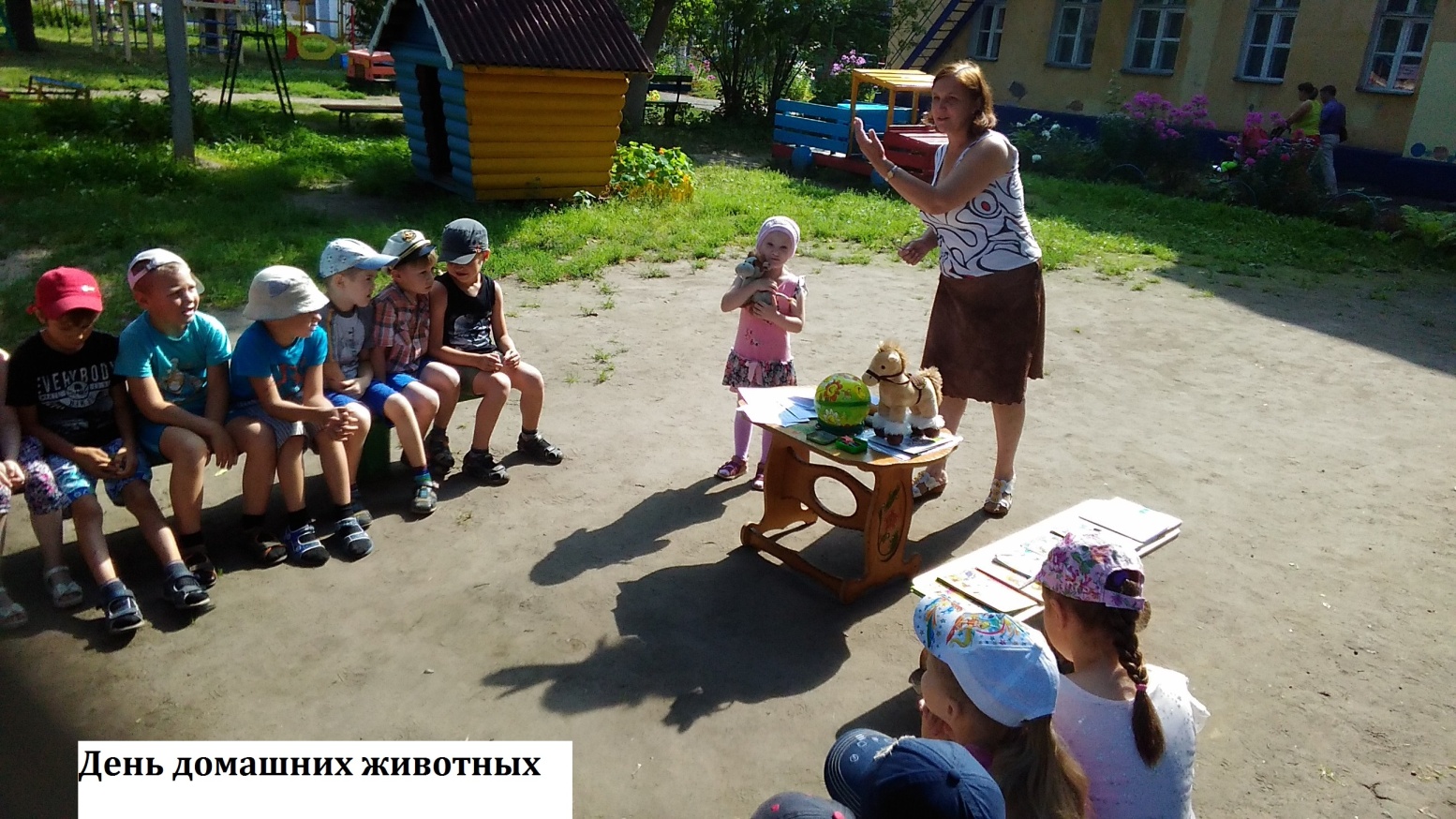 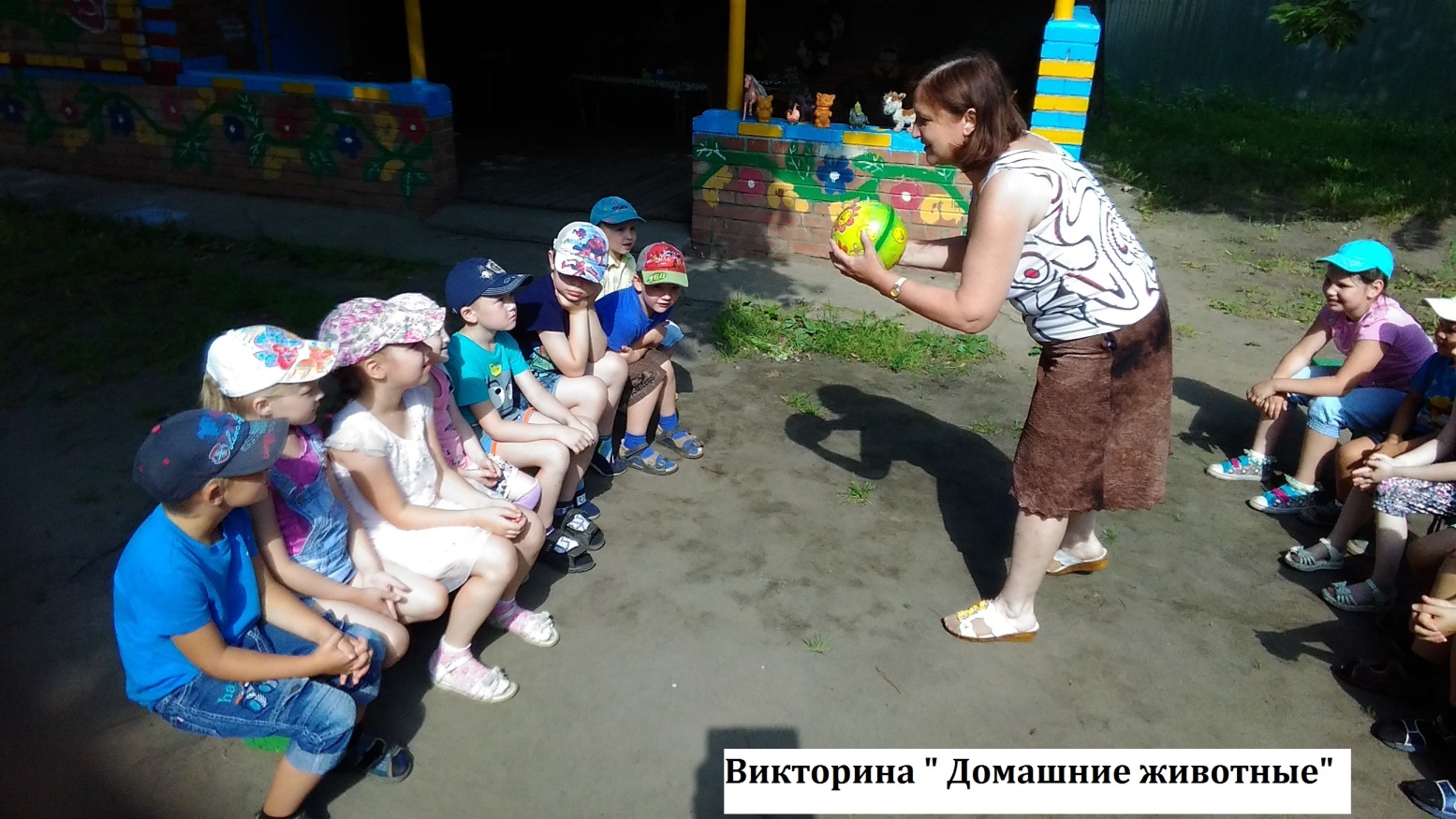 «В лес зеленый»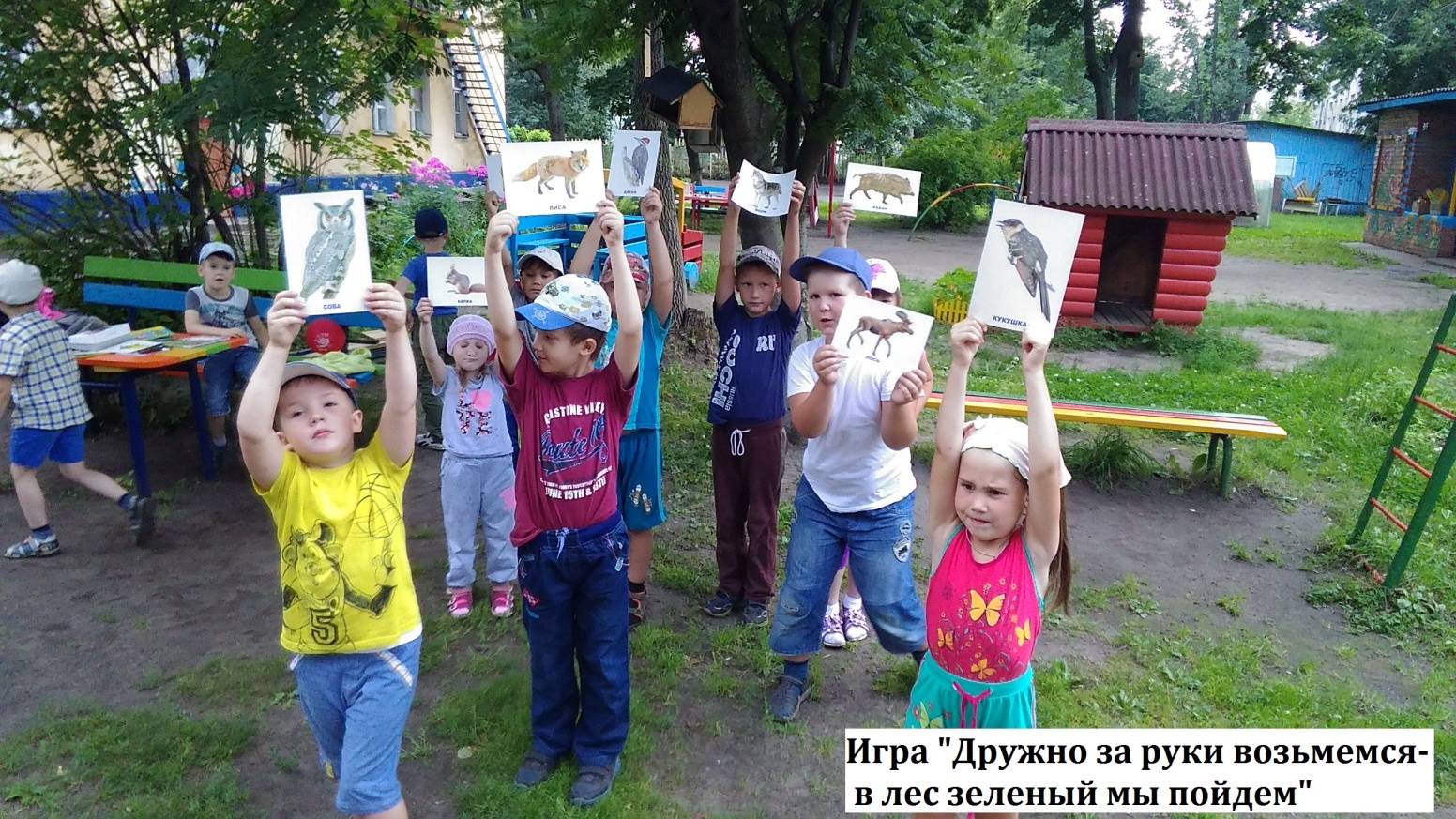 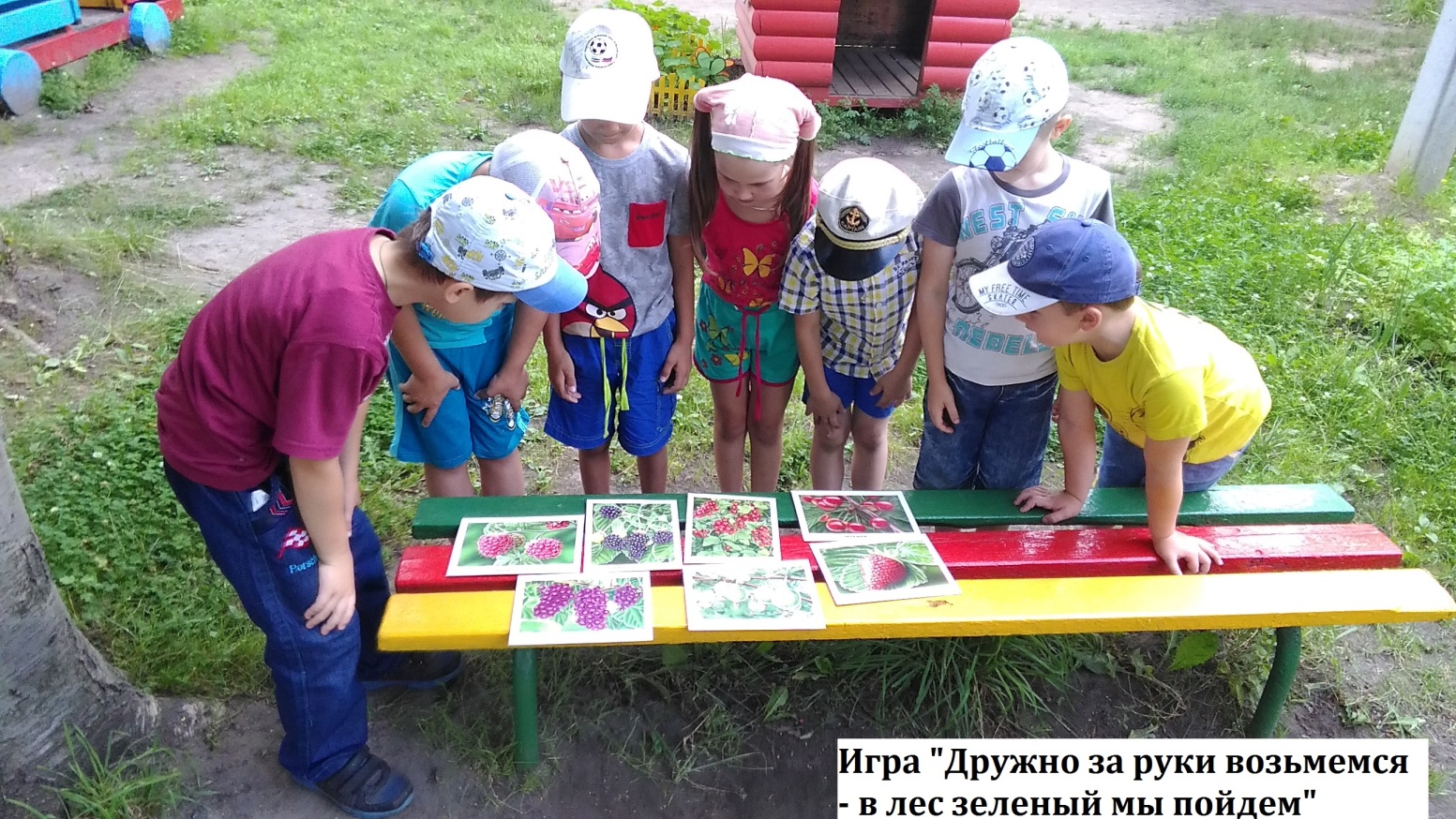 День пожарной безопасности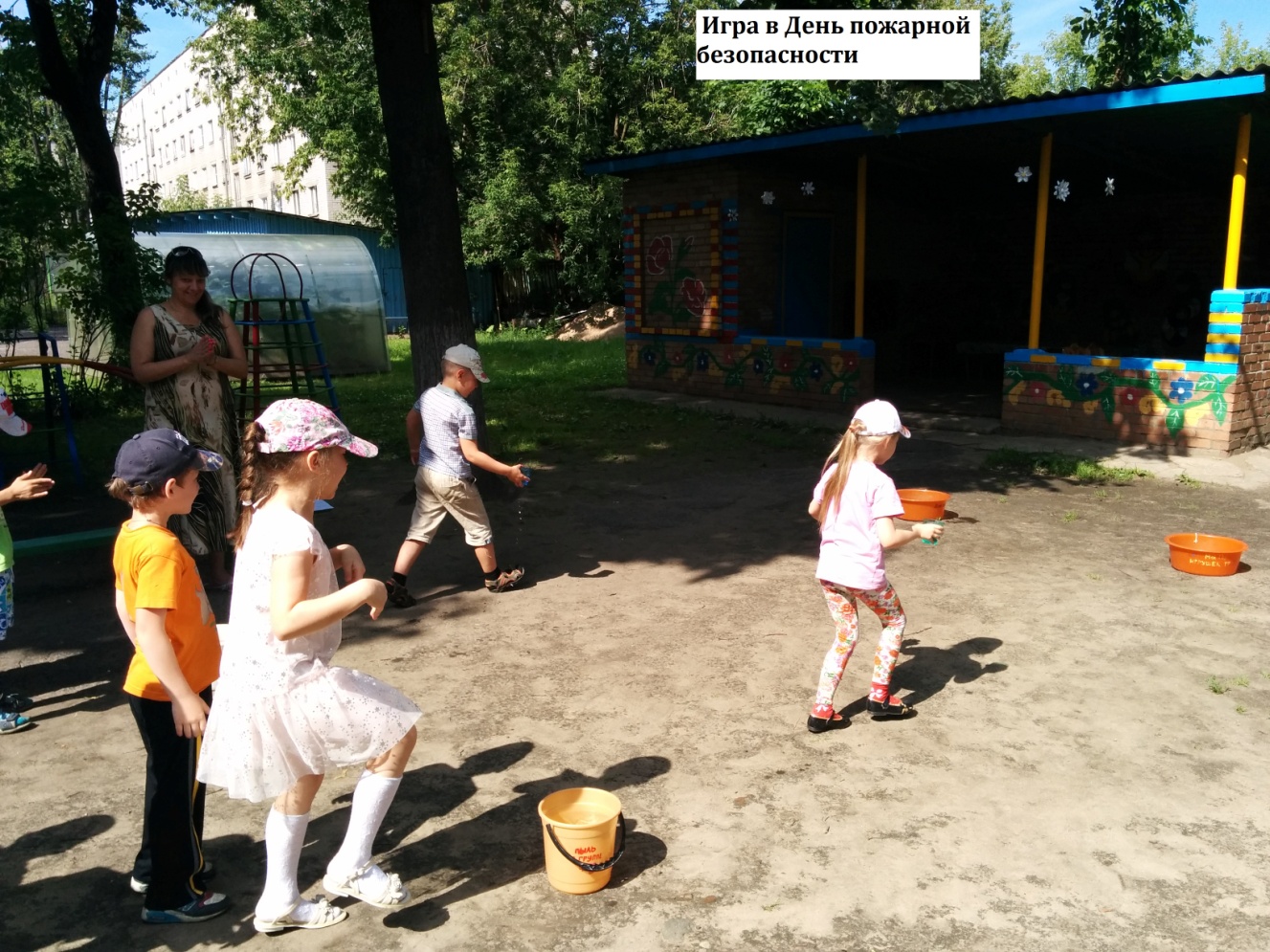 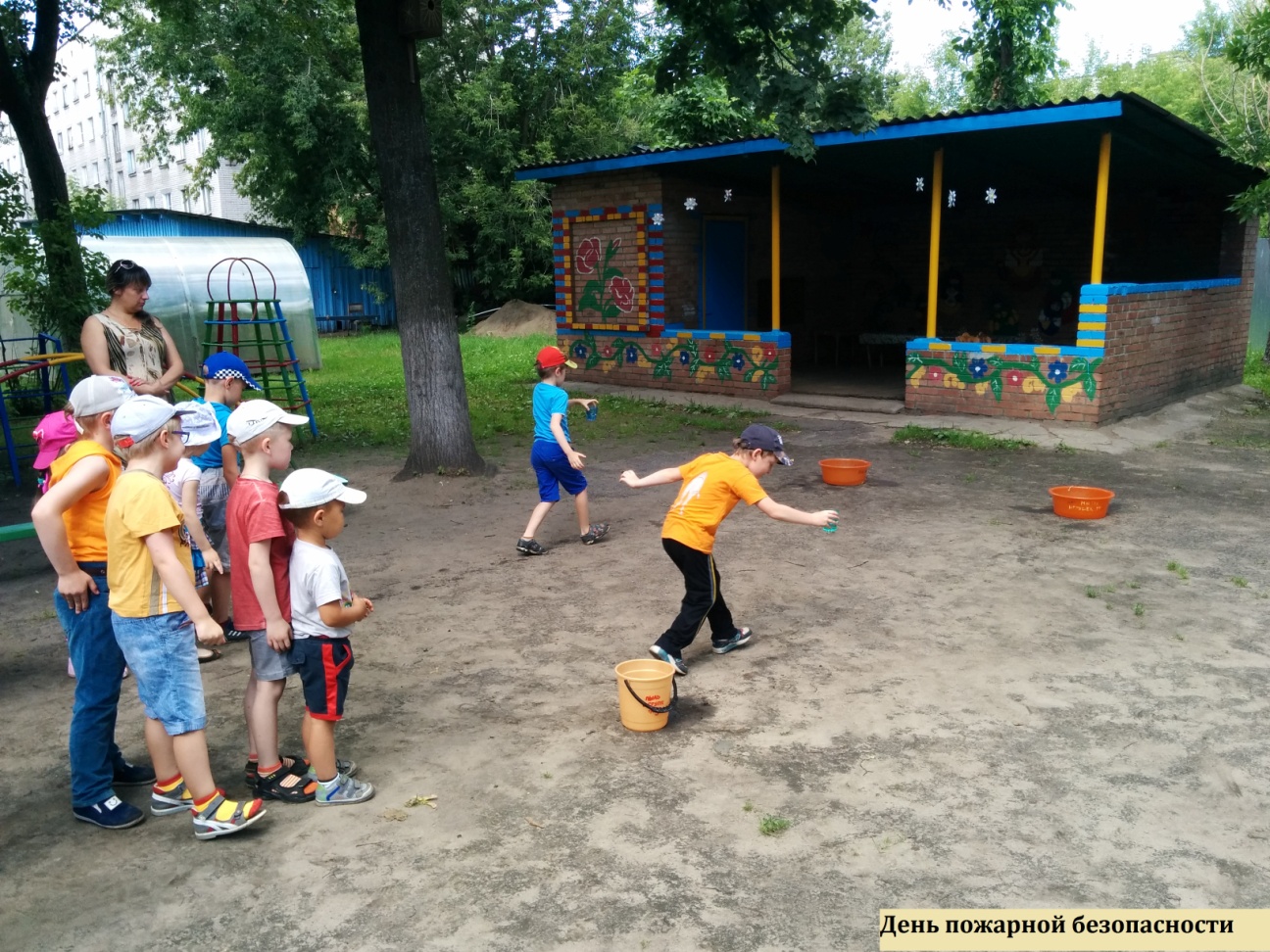 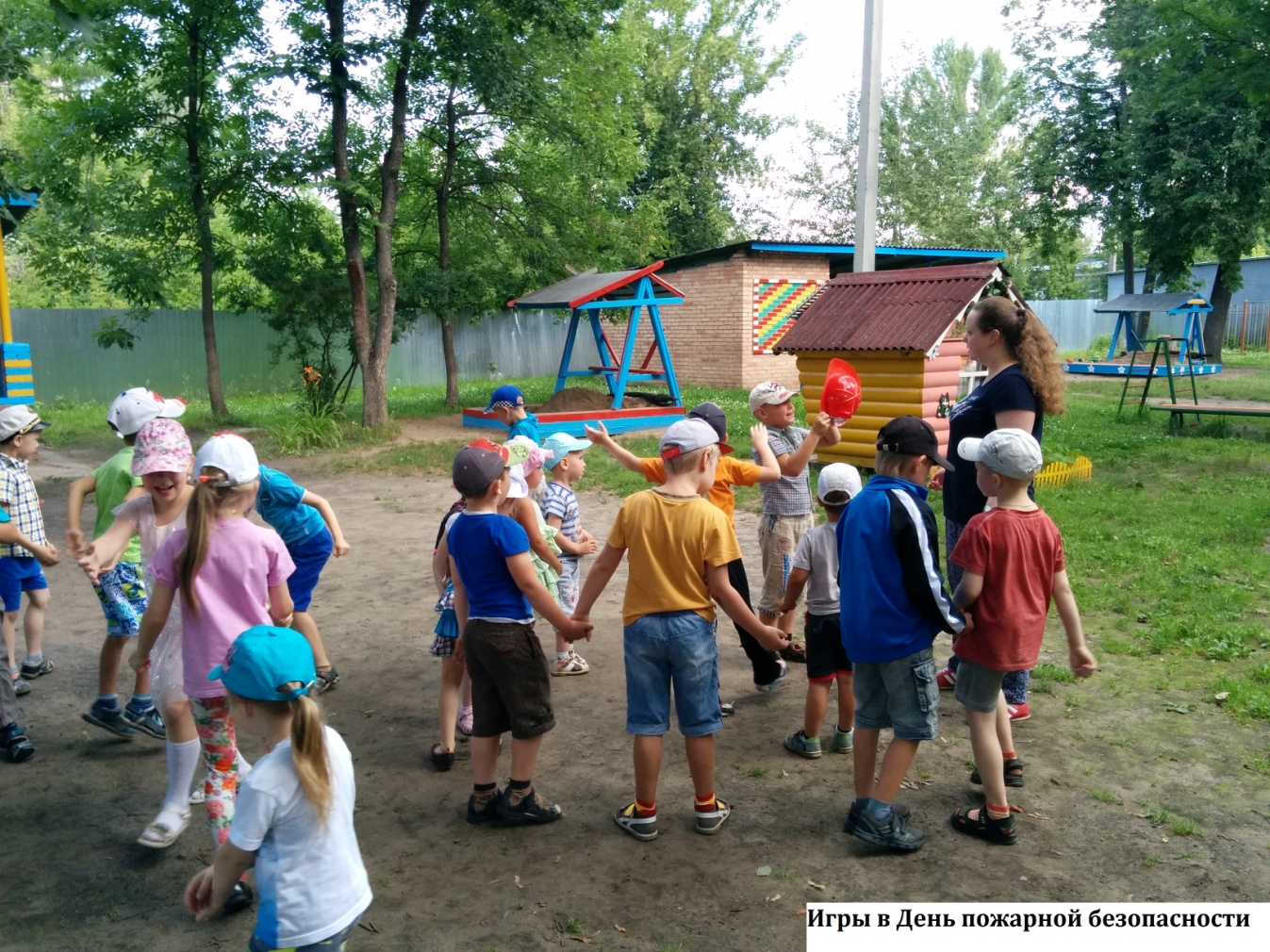 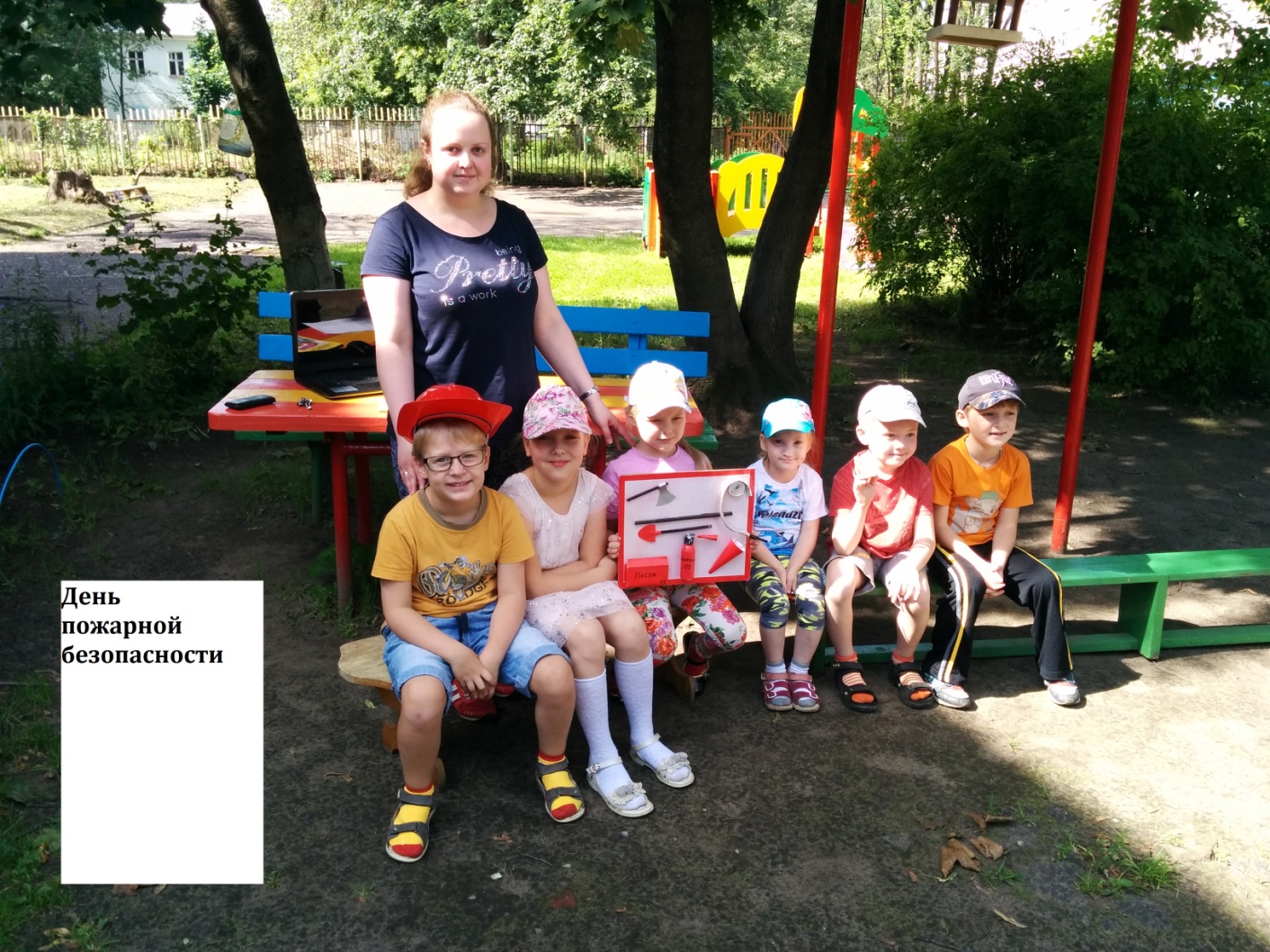 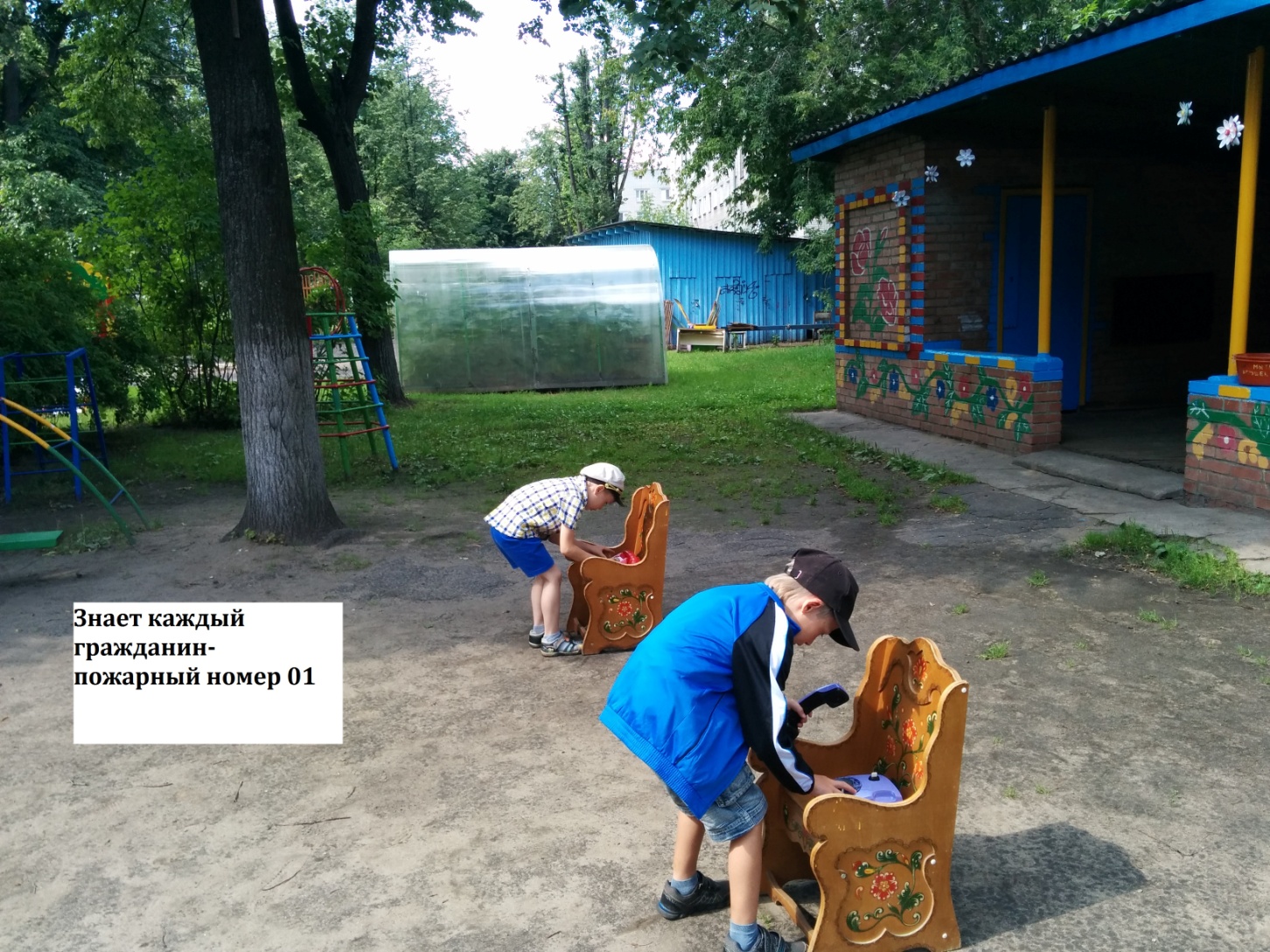 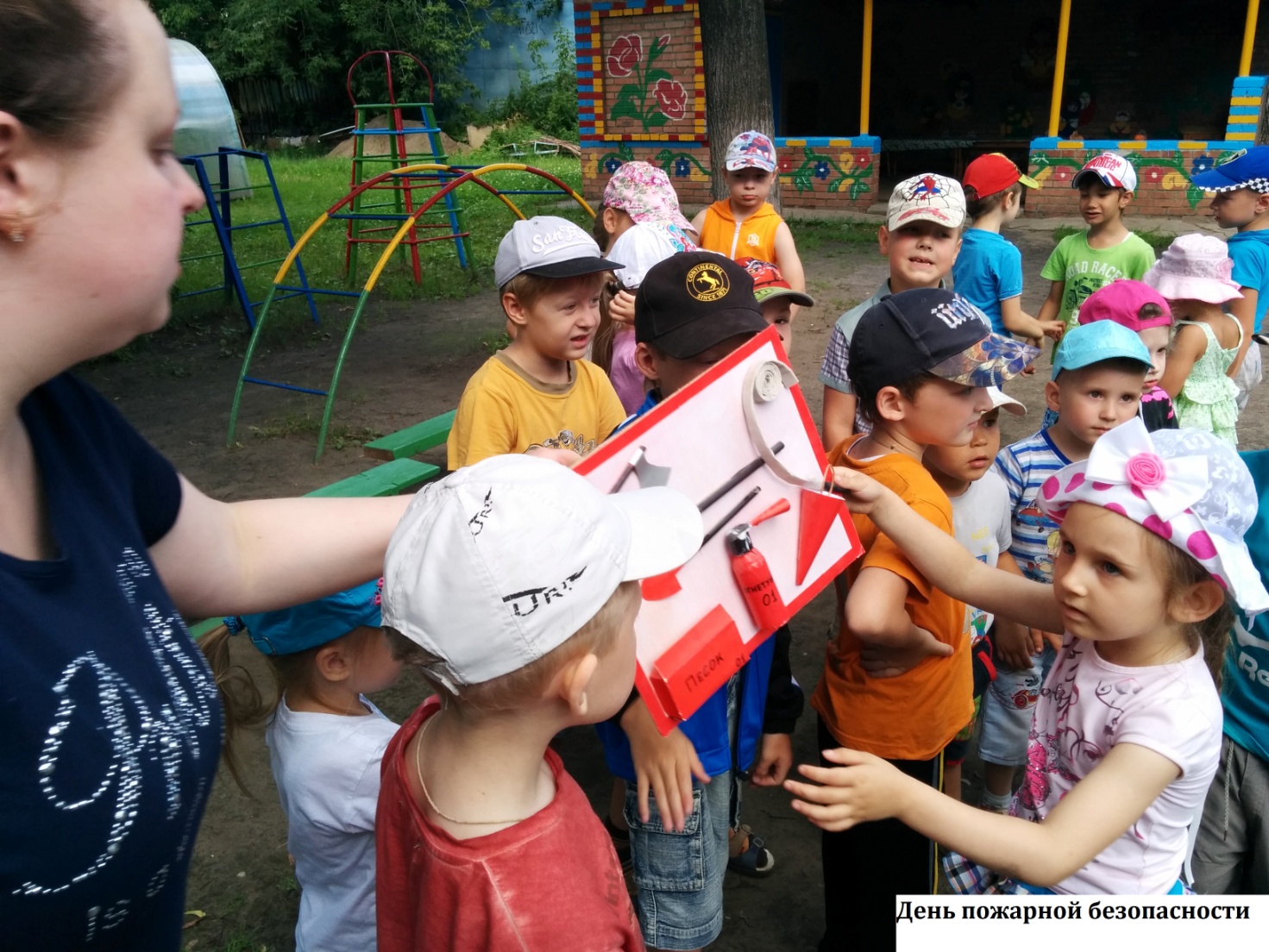 День семьи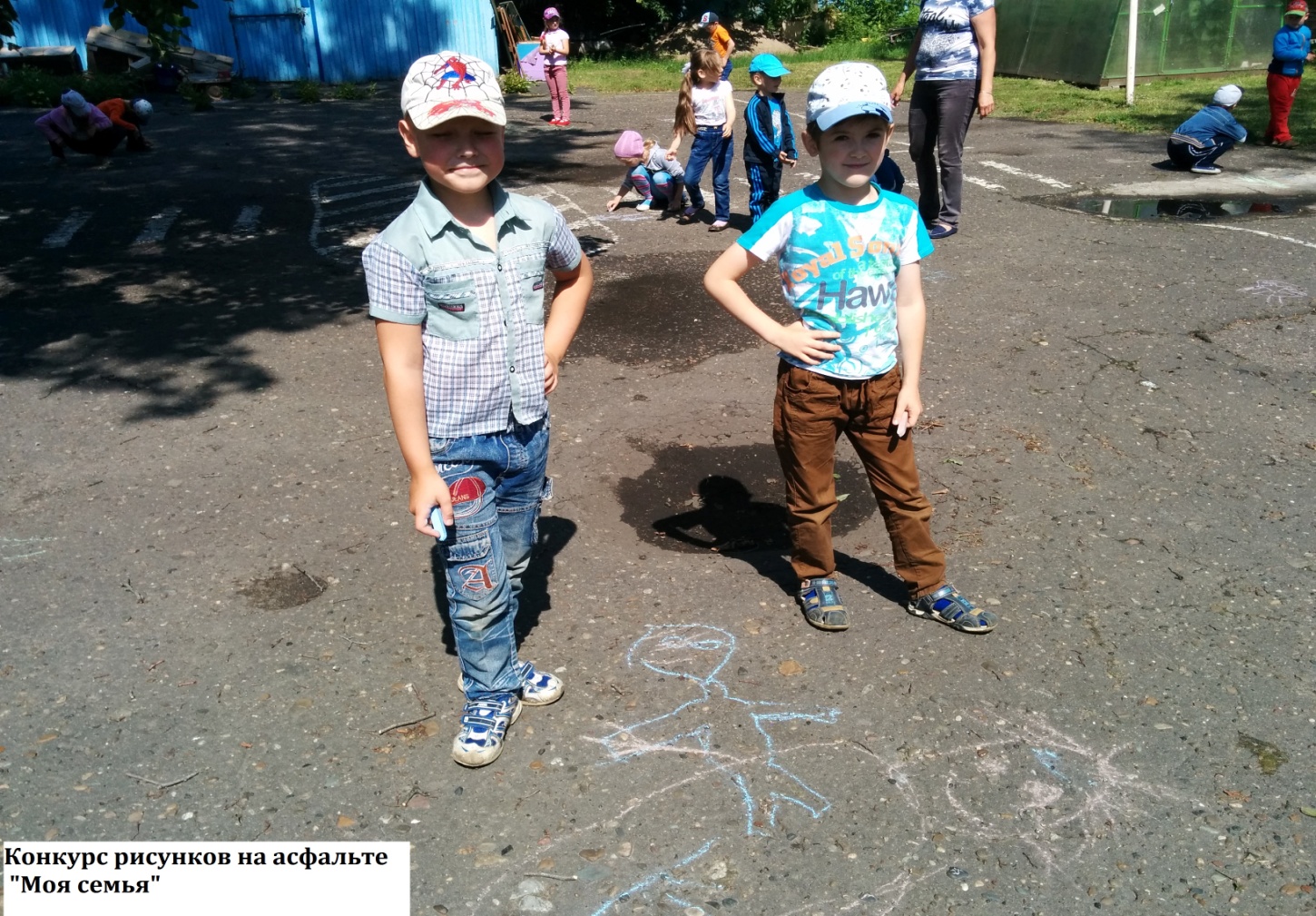 Песочные фантазии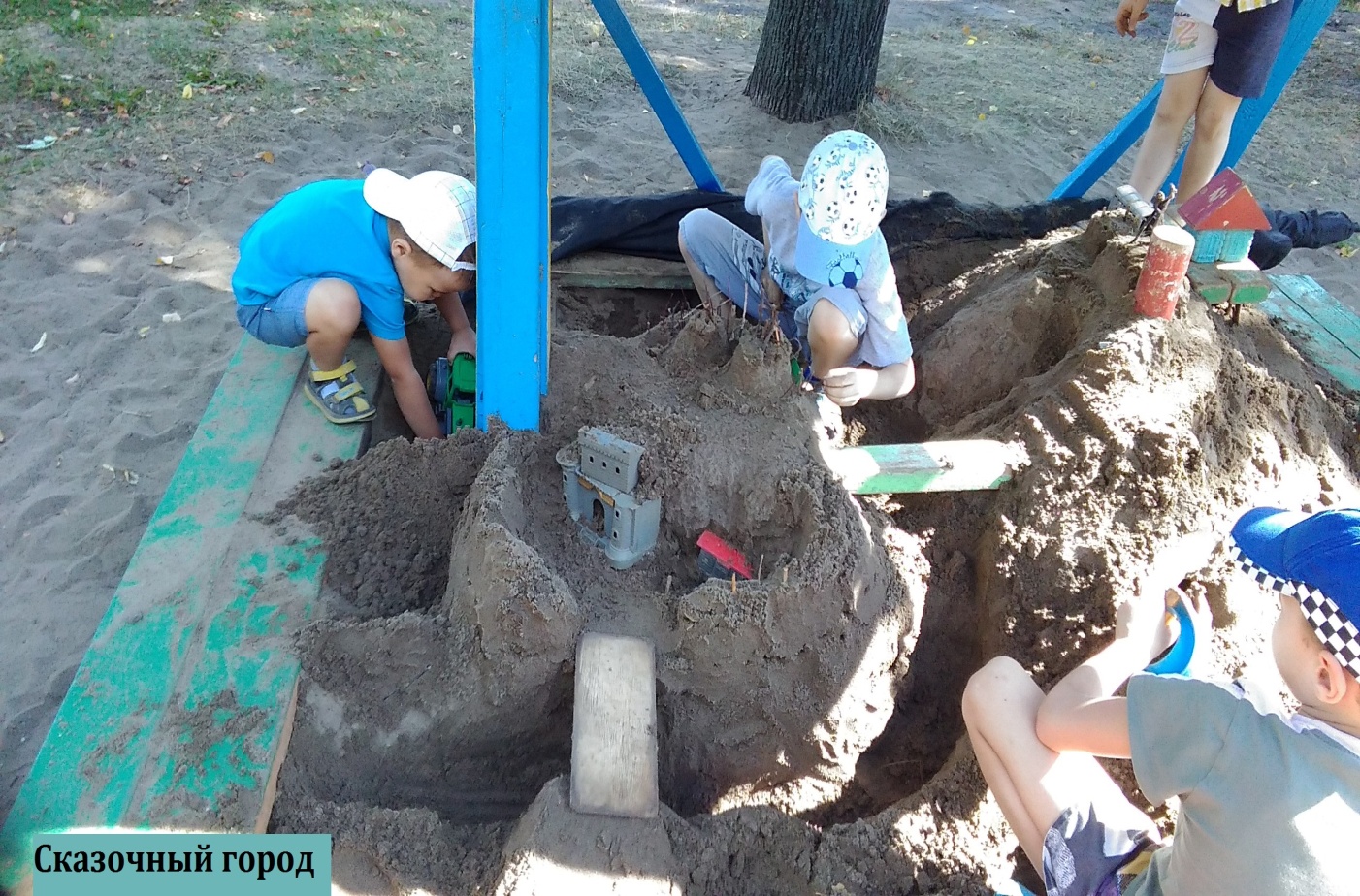 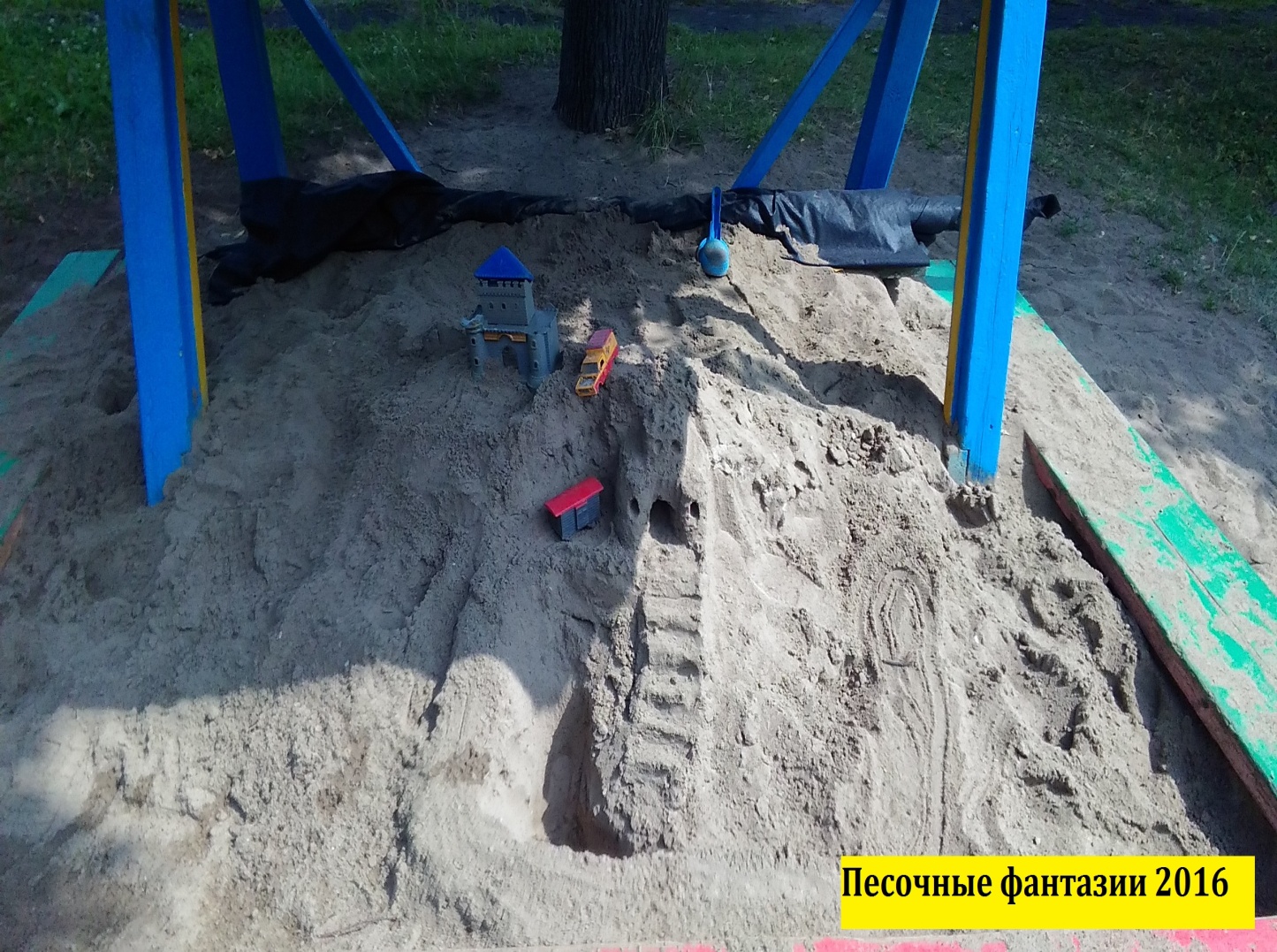 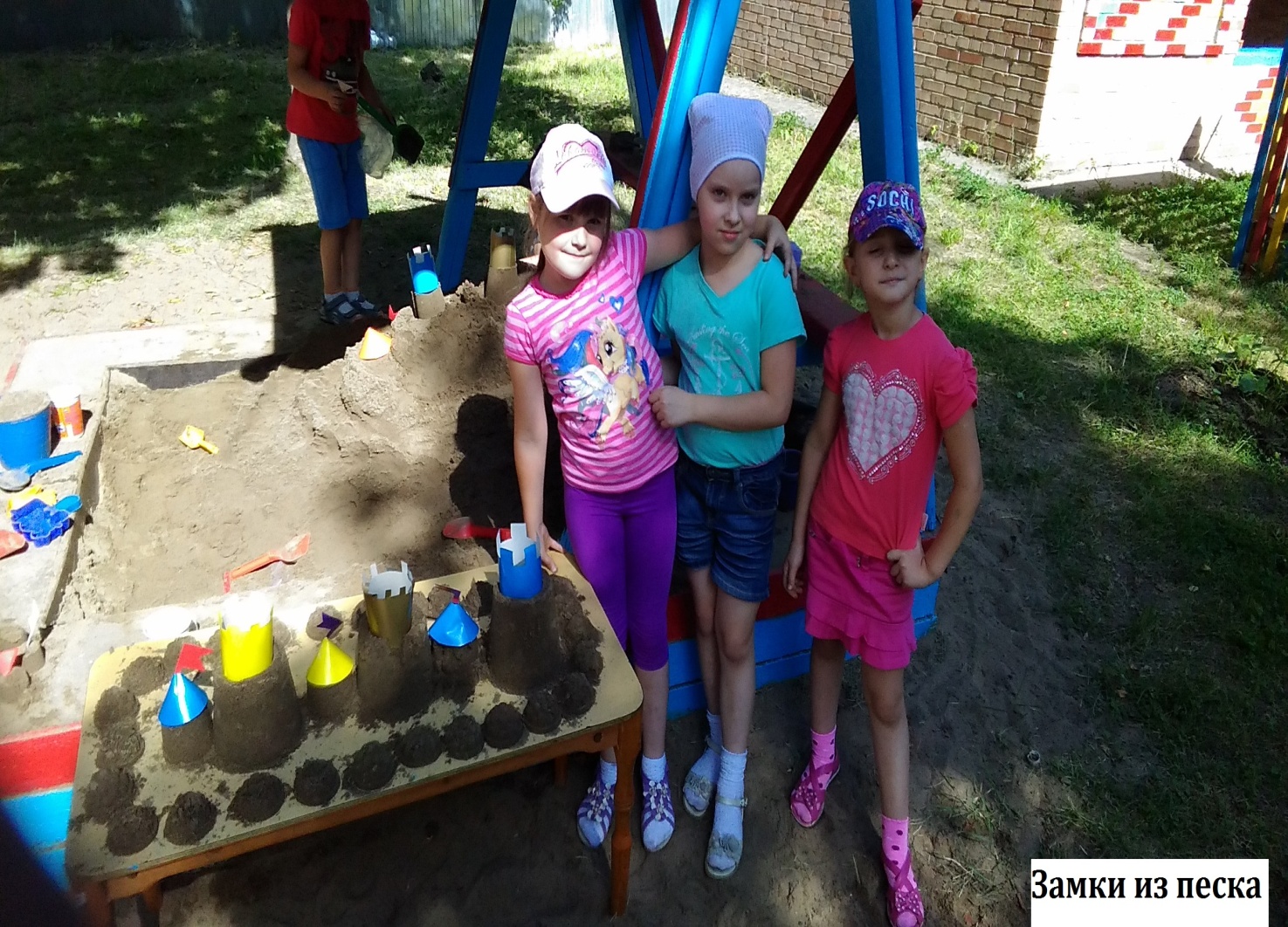 Композиции из природного материала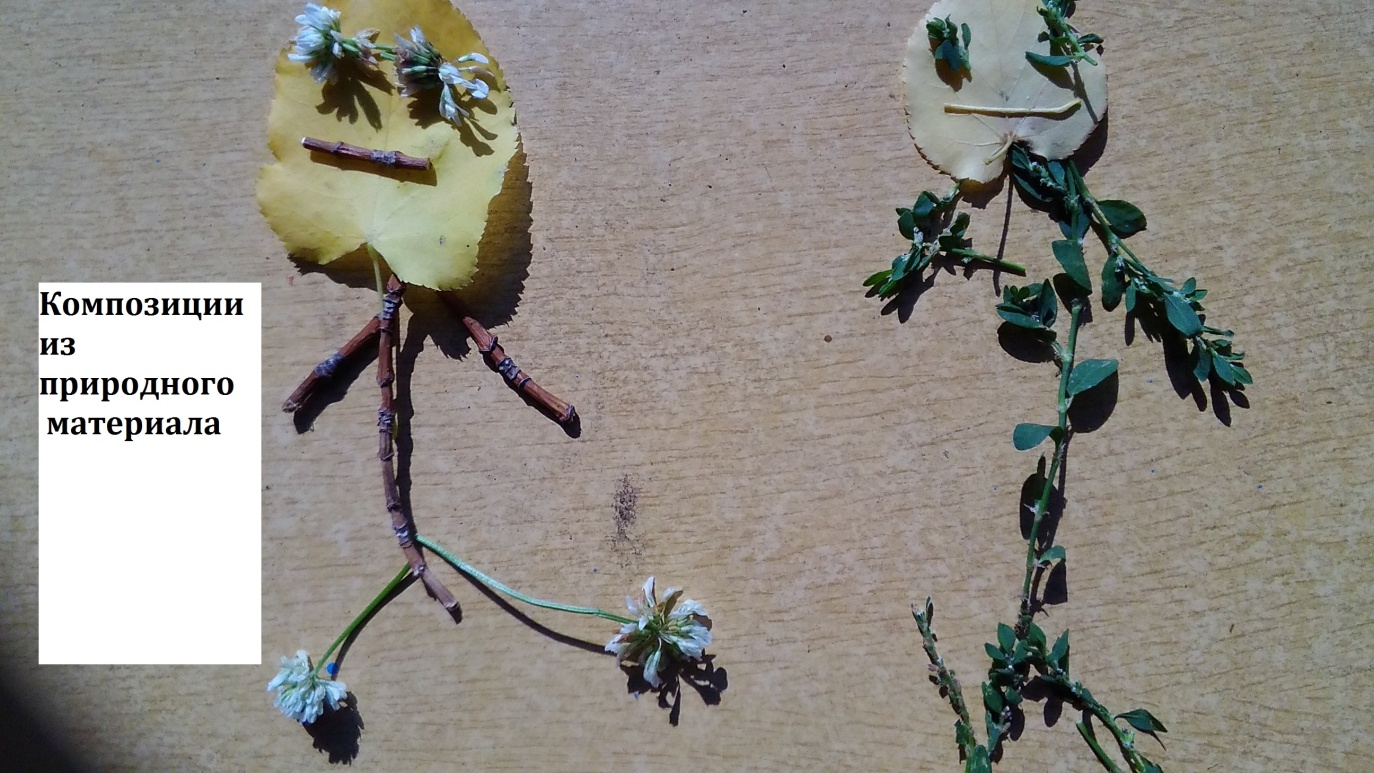 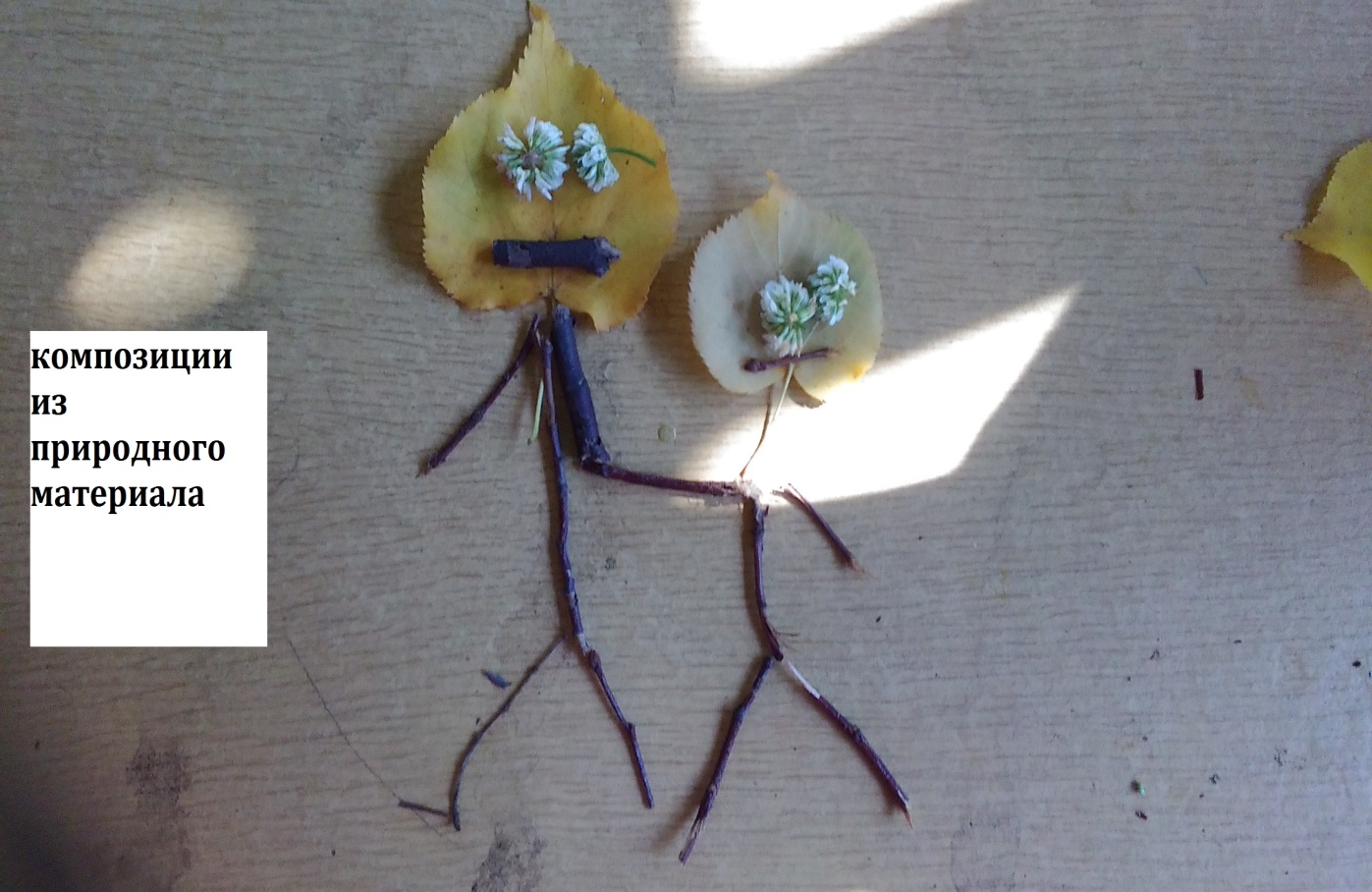 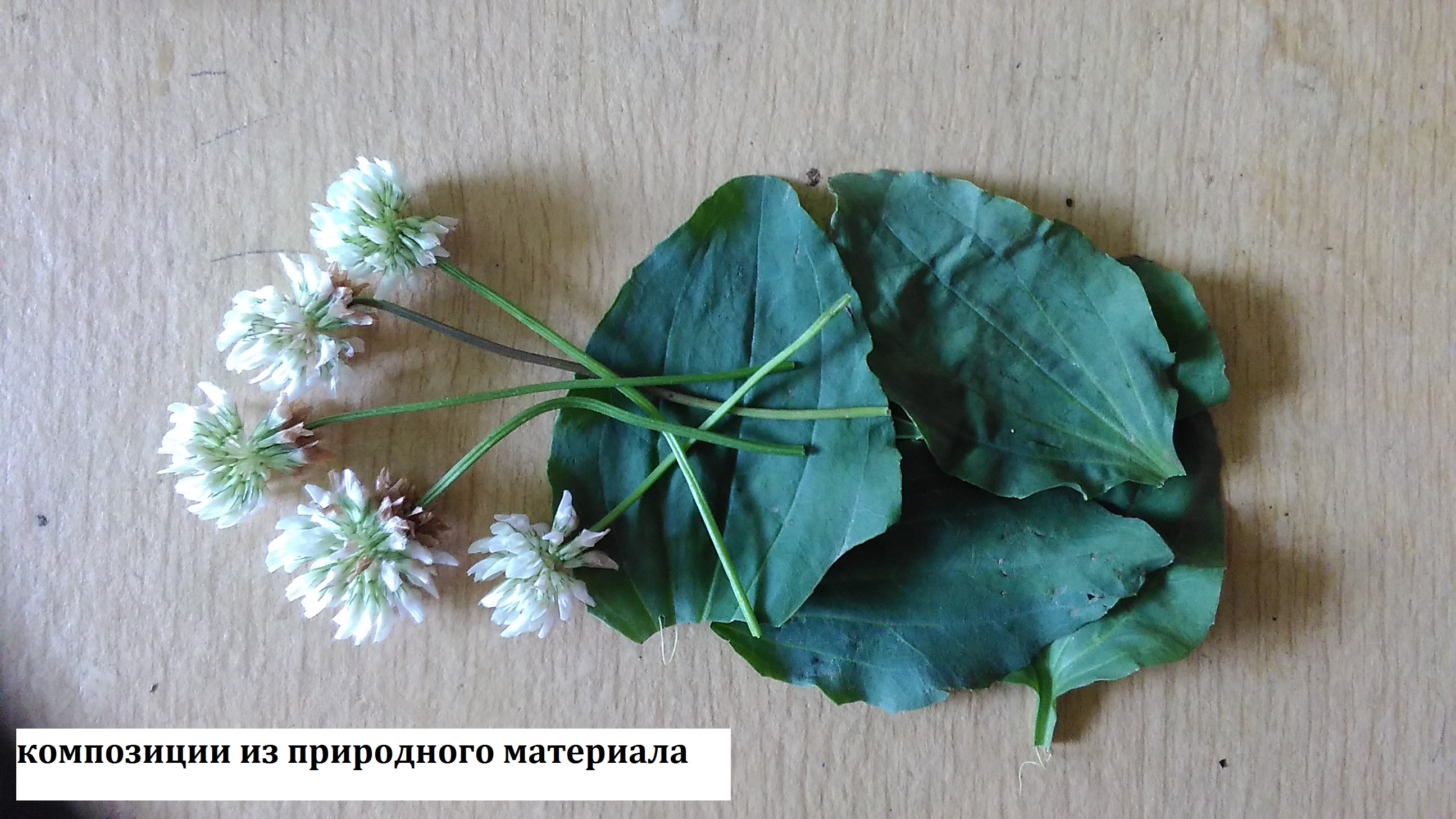 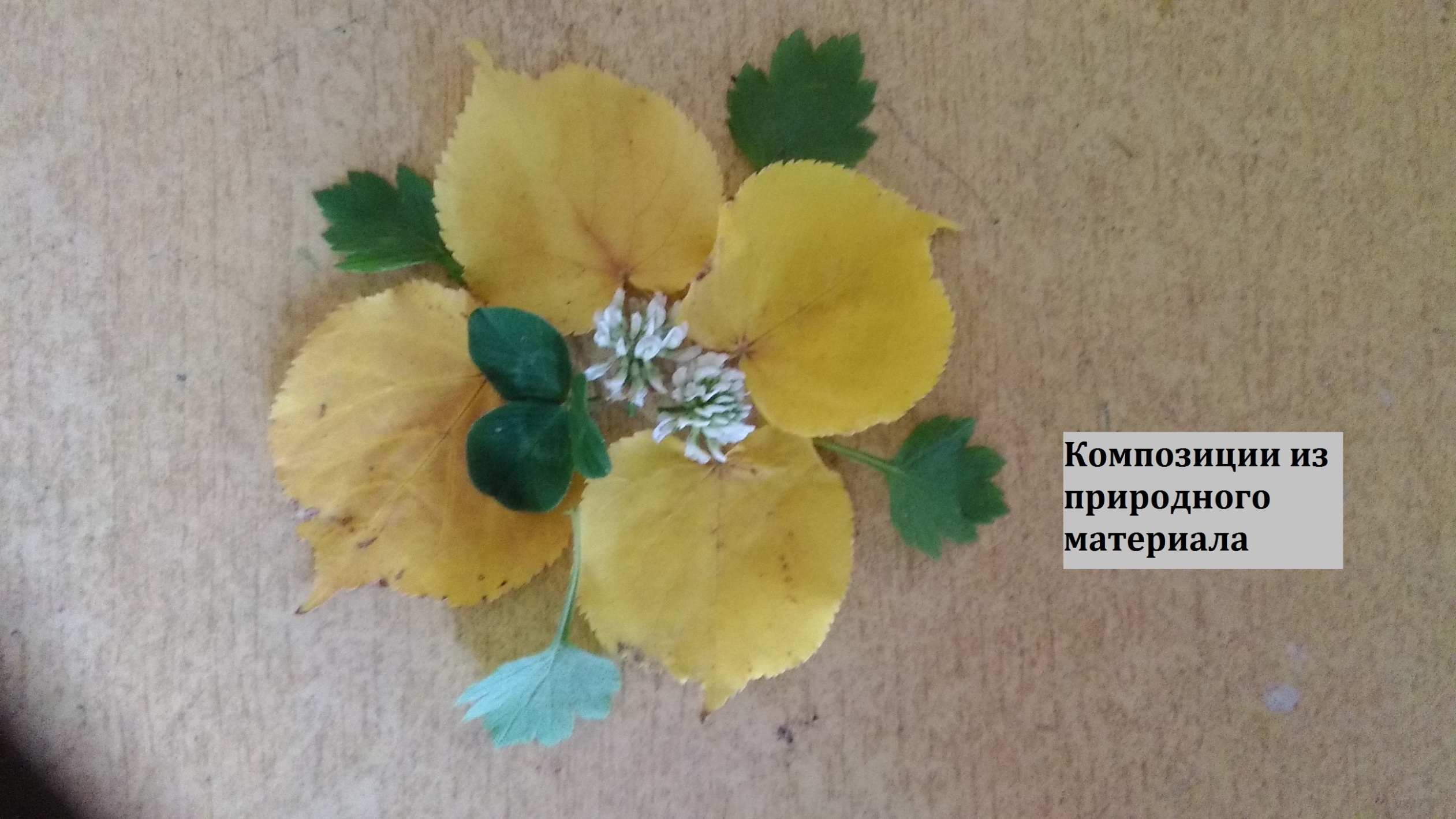 